Приложение № 3Правила за ползване на пасища и мери на територията на Община Раковски за стопанската 2019 г. - 2020 г. І.  Перспективен експлоатационен план Настоящият перспективен експлоатационен план за паша на територията на Община Раковски, е разработен на основание чл. 37о, ал. 1, т. 2 и ал. 2 от ЗСПЗЗ. Целите на перспективния експлоатационен план са:1. Дългосрочно опазване на пасищата и мерите в Община Раковски и опазване на биологичното разнообразие, с цел опазване на пасищата от изоставяне, замърсяване и използването им като обработваема земя. 2. Установяване на контакти между земеделските стопани с цел постигане на максимална ефективност при използване на пасищата и мерите и достигане на максималия възможен екологичен ефект. 3. Създаване на модел за формиране на сдружения на земеделските производители, които ще допринесат за по-нататъшното развитие и икономически растеж на районите с пасища.ІІ. Правила за определяне на частите и мерите и пасищата, предназначени за общо и индивидуално ползване1. Нормата на площите, които ще се разпределят съобразно броя и вида на регистрираните пасищни селскостопански животни, е следната:Не повече от 15 дка за една животнска единица – в имоти от първа до седма категория;Не повече от 30 дка за една животнска единица – в имоти от осма до десета категория;На правоимащите лица, които отглеждат говеда с предназначение за производство на месо и животни от местни (автохтонни) породи, се разпределят до 20 дка за 1 животинска единица в имоти от първа до седма категория и до 40 дка за 1 животинска единица в имоти от осма до десета категория.На правоимащите лица, които отглеждат говеда за мляко или месо, овце и/или кози, одобрени за подпомагане по дейностите от подмерки „Плащания за преминаване към биологично земеделие” и „Плащане за поддържане на биологично земеделие”, включени в направление биологично животновъдство, се разпределят имоти до 0,15 животинска единица на хектар, независимо от категорията на имотите.2. В изпълнение на чл. 37и, ал. 1, пасищата и мерите за индивидуално и общо ползване се отдават по наем или аренда по реда на чл. 24а, ал. 2 на собственици или ползватели на животновъдни обекти с пасищни селскостопански животни, регистрирани в Интегрирана информационна система на БАБХ, съобразно броя и вида на регистрираните животни. Пасища, мери и ливади от държавния и общински поземлен фонд се предоставят под наем или аренда на лица, които нямат данъчни задължения. 3. В изпълнение на чл. 37и, ал. 6, комисия, назначена от Кмета на Община Раковски, определя необходимата за всеки кандидат площ по горе посочената норма и разпределя имотите за всяко землище. При разпределянето предимство имат кандидати, които до датата на разпределянето са ползвали съответните имоти по договори с изтекъл срок. Останалите неразпределени имоти се разпределят по възходящ ред, като се започва с лицата с най-малко животински единици.4. В изпълнение на чл. 37и, ал. 13, останалите свободни пасища и мери и ливади от ОПФ, се отдават под наем чрез търг, в който се допускат до участие само собственици на пасищни селскостопански животни, регистрирани в Интегрирана информационна система на БАБХ. Търговете се провеждат от кмета на общината, като договорите се сключват за една стопанска година.5. В изпълнение на чл. 37и, ал. 14, останалите след провеждането на търга по ал. 13 свободни пасища и мери се отдават чрез търг на собственици на селскостопански животни и на лица, които поемат задължение да ги поддържат в добро земеделско и екологично състояние. Договорите се сключват за една стопанска година.6. В изпълнение на чл. 37и, ал. 15, при сключване на договори за наем или аренда на пасища, мери и ливади от ОПФ, които изцяло или частично не попадат в актуалния към датата на подписване на договора специализиран слой по чл. 5, ал. 2 от Наредба № 2 /17.02.2015 г. за критериите за допустимост на земеделски площи за подпомагане по схеми и мерки за плащане на площ, не се дължи заплащане на наемната цена, съответно арендно плащане за две стопански години от сключването на договора.ІІІ. Частите от пасищата и мерите, предназначени предимно за косене1. Косенето в пасищата и мерите да се извършва след 15 юни, максимум две коситби годишно. Косенето да се извършва ръчно или с косачки за бавно косене, като се започва от средата към периферията на имота.ІV. Прокарите за селскостопански животни до местата за паша и водопоите1. Като прокари за селскостопански животни до местата за паша и водопоите да се ползват съществуващите полски пътища.V.   Mерките за опазване, поддържане и подобряване на пасищата и мерите на територията на Община РаковскиПолзването на общинските мери и пасища, включва следните начини за въздействие върху тяхното общо състояние, касаещо продуктивността, качеството и ботаническия състав на тревостоя.1. Повърхностни агротехнически мерки:почистване;регулиране на водния режим;борба с плевелите;торене;подсяване;режим на ползване;спазване на установените ветеринарно-санитарни и хигиенни, както и екологични норми (да не се допуска замърсяването на мерите и пасищата с битови, строителни, производствени, опасни и други отпадъци) и противопожарни правила (да не се пали растителност в мерите и пасищата);2. Основни агротехнически мерки:подобряване на мерите и пасищата чрез оптимизиране на минералното торене;органично торене на мерите и пасищата;поддържане на мерите и пасищата чрез традиционните земеделски практики /паша и косене поне веднъж годишно (след 15 юни на текущата година);Рационално и щадящо използване на мерите и пасищата.3. Почвен слой – не се допуска нарушаване целостта на почвения слой – разкопаване, вземане на чимове, камъни, почва, разораване. Не се допуска престоя и преминаването с моторни превозни средства в пасището. Не се допуска едновременното струпване на големи стада с животни (над 300 бр. овце и над 50 бр. коне и крави) на едно и също място.4. Биологично разнообразие – не се допуска унищожаването на видовете от флората – късане, изкореняване, изкопаване, сеч на единични или група дървета. Провеждането на сеч на отделно стоящи и групи дървета в общинските мери и пасища да се извършва съгласно Закона за опазване на селскостопанското имущество. Не се допуска внасяне на неприсъщи видове – засяване на култивирани растения в границите на пасището. Броят на кучетата в пасищата да бъде съответно 1 куче на 100 бр. овце.VІ. Ветеринарна профилактикаМерките за ветеринарно-медицинска профилактика и борба срещу болестите по животните са посочени в Държавната профилактична програма за задължителните мерки за профилактика и борба срещу болестите по животните, съгласно чл. 118, ал. 1 от Закона за ветеринарномедицинската дейност /ЗВМД/. При поява на заразна болест, директорът на Областна дирекция по безопасност на храните /ОДБХ/ издава заповед, с която определя мерките за ограничаване и ликвидиране на болестта. Постоянно действащата на територията на община Раковски Епизоотична комисия предприема действия за изпълнение и контрол на взетите мерки за предотвратяване или ликвидиране на заболяването до стабилизирането на обстановката. В зависимост от епизоотичната обстановка се провеждат меропрития за обезвреждане на околната среда, химизация на биотопи, почистване и райониране на пасищата, хигиенизиране на водопои или налагане на забрана върху използването им при необходимост. В обявените огнища на заразни болести се провеждат задължителни /текущи и заключителни/ дезинфекции, дезинсекции и дератизации /ДДД/.Средствата за покриване на разходите, свързани с епизоотични рискове, ежегодно се осигуряват целево от републиканския бюджет, съгласно чл. 108, ал. 1 от ЗВМД. VІІ. Частите от мерите и пасищата, предназначени за изкуствена паша, за засяване с подходящи тревни сметкиПри необходимост, частите от мерите и пасищата, предназначени за изкуствени пасища да се засяват с подходящи тревни смески.VІІІ. Построяване на навесиПри построяване на навеси следва да се спазват разпоредбите на ЗУТ и ЗОЗЗ, без промяна на предназначението на имотите.ІХ. Въвеждане и редуване на парцелно ползване на пасищни комплекси1. Ежегодно при изготвянето на списъка на имотите за индивидуално и общо ползване, да бъде съобразено редуване на парцелно ползване на пасищни комплекси.Х. Охрана1. Охраната на предоставените за ползване пасища и мери от ОПФ е за сметка на ползвателите.ХІ. Режим на ползване, забрани и ограничения в зависимост от конкретните дадености на топографски, почвени, климатични и други физически условия, и на развитието на животновъдството на територията на Община РаковскиЗадължения на общината:1. Да осигури безпрепятствено ползване на общинските мери и пасища за извеждане на паша на притежаваните от земеделските стопани животни.  	2. Да предоставя информация и методически указания на ползвателите относно необходимите мероприятия по поддържане и опазване на мерите и пасищата.Животновъдите, ползватели на общински мери и пасища се задължават:1. Да почистват постоянните пасища от нежелана храстовидна растителност и да провеждат борба с плевели и устойчиви растителни видове.2. Да не променят предназначението на пасищата и мерите, да не ги разорават и да не ги използват за не земеделски нужди.3. Да не допускат замърсяването им с битови, строителни, производствени, опасни и други отпадъци.4. Да не се палят сухи треви и храсти в пасищата и мерите.5. Да окосяват порасналата, неизпасана трева.6.При необходимост да извършват пръскане със съответните разрешени препарати за обезпаразитяване и наторяване. Да не ги наторяват с изкуствени торове и с утайки от пречистени отпадни води.7. Да районират пашата, така че да се избягва преизпасването на тревостоя.8. Да не се извършва паша нощем и без пастир.9. Да не се извършва паша в горите граничещи с пасищата.10. Да не се допуска лагеруване на домашни животни в пасищата.11. Да не извършват сеч на намиращите се върху отдадените под наем пасища и мери отделно стоящи или групи дървета, без разрешение от оторизираните с това органи.12. Да ги опазват от ерозиране, заблатяване, засоляване.13. Да не изграждат постройки с траен статут в пасищата и мерите.14. Да не ги преотстъпват за ползване на трети лица.15. Лично да съпровождат стадото по пътя до пасището и се грижат за него в пасището, или да ангажират и изрично посочат друго лице, което за извършва това от тяхно име и за тяхна сметка.16. При агротехнически мероприятия, като подсяване, торене, борба с плевелната растителност, отводняване и напояване, както и построяването на навеси се съгласуват с общинска администрация, а мероприятията почистване от камъни и почистване от храсти с кмета или кметския наместник на населеното място.XІІ. Карта за ползването на пасищата и мерите по физически блокове, определени в Системата за идентификация за земеделските парцели Карта за ползването на пасищата и мерите по физически блокове, да се изисква ежегодно от Общинска служба “Земеделие”.ПАВЕЛ ГУДЖЕРОВ _________________________КМЕТ НА ОБЩИНА РАКОВСКИИзготвил: Милена Драмова: ____________________гл. спец. “Стопанска дейност, търговия и туризъм”Съгласувал: ст.юрисконсулт Мирослав Милев ___________________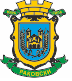 ОБЩИНА РАКОВСКИ, ОБЛАСТ  ПЛОВДИВп.к. 4150 пл. “България” № 1, тел.: 03151/2260, факс: 03151/2361, e-mail: oa@rakovski.bg